■Step1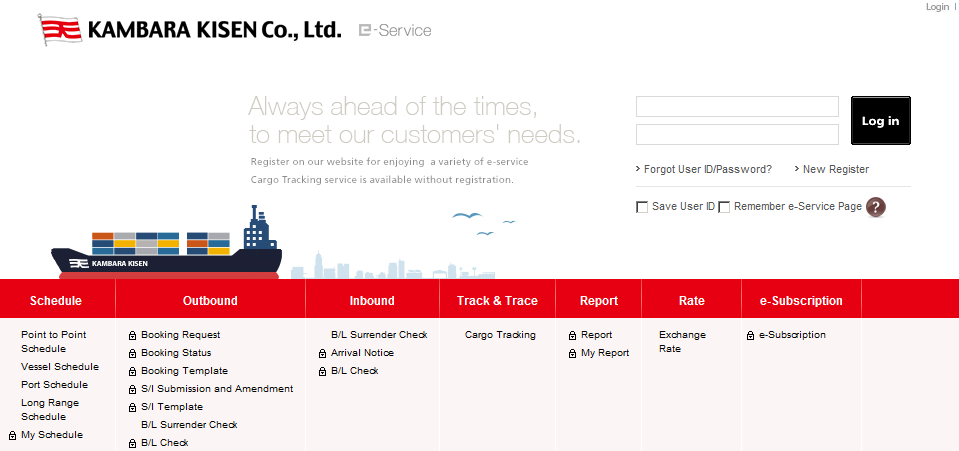 ■Step2 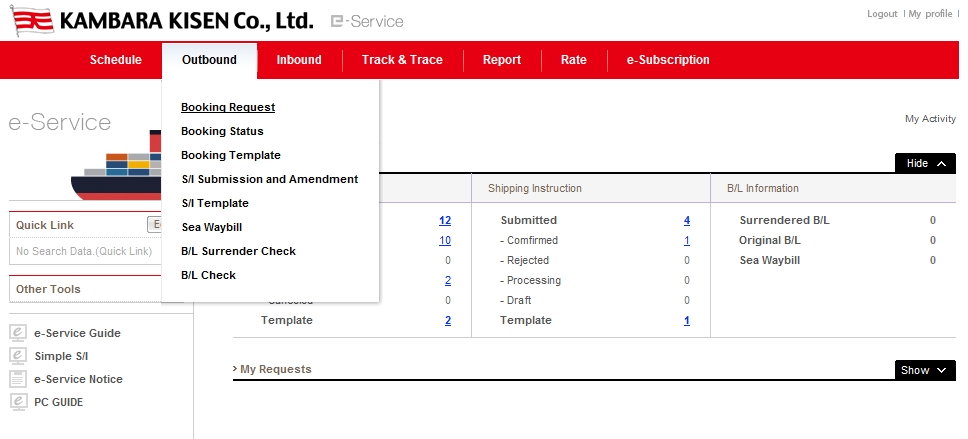 ■Step3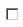 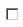 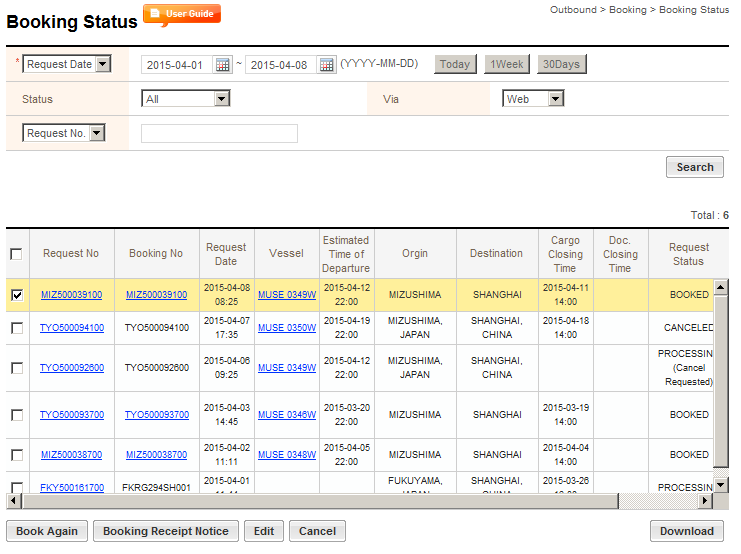 ■Step4Outbound->Booking Request画面に遷移1例1) 向け地 (揚港) 変更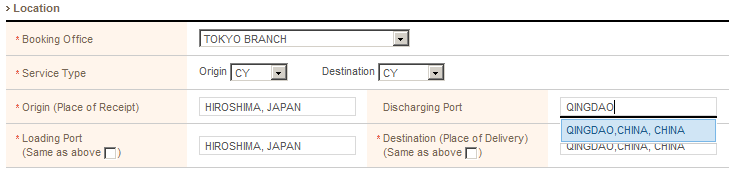 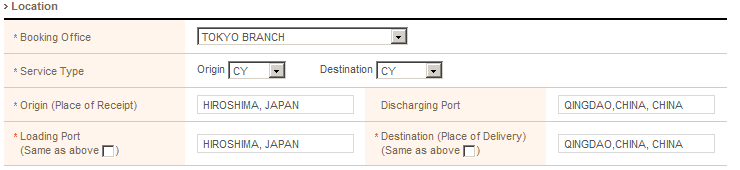 例2)  本船の変更 (MUSE 0349W → MUSE 0350W)  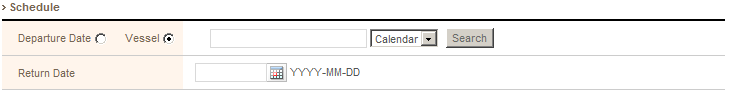 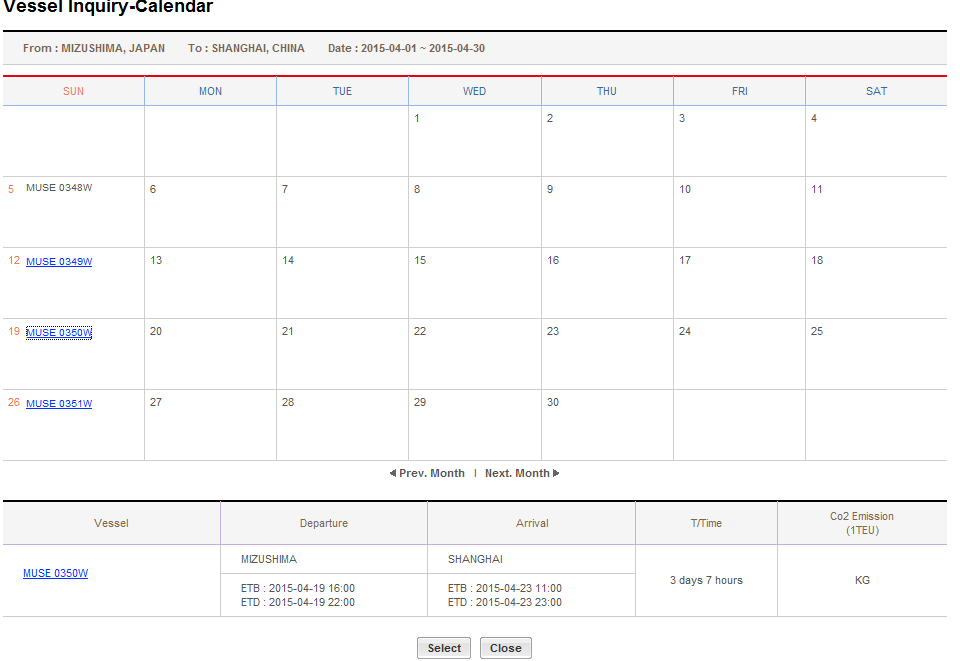 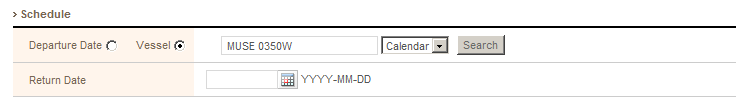 例2) コンテナサイズの変更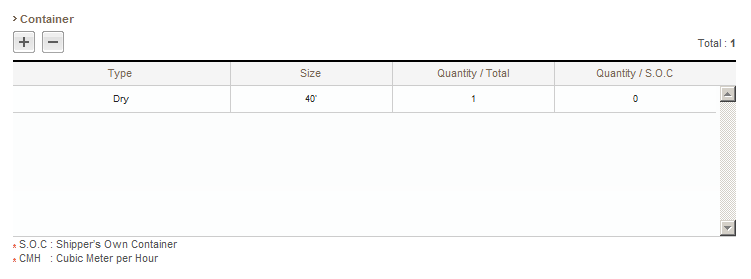 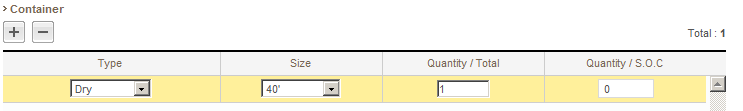 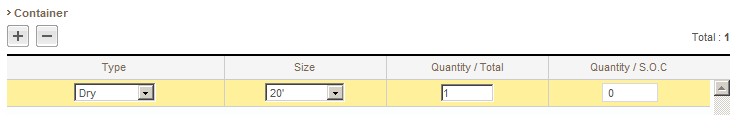 ■Step5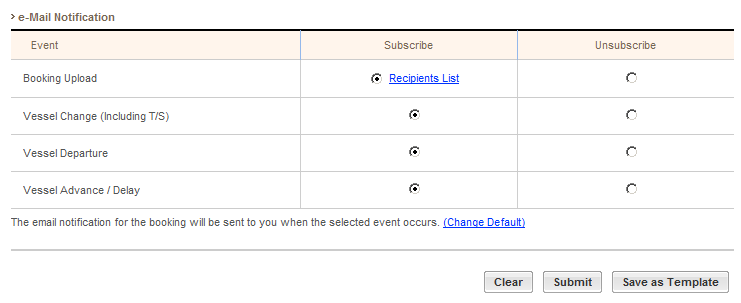 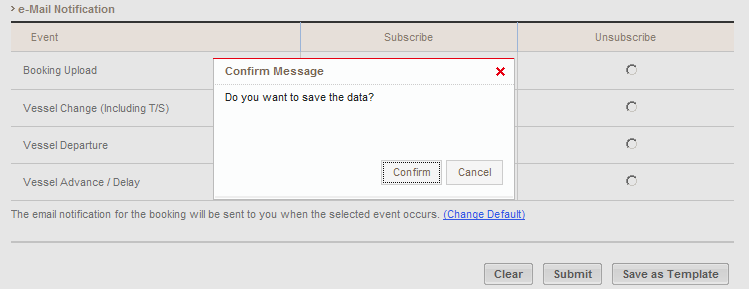 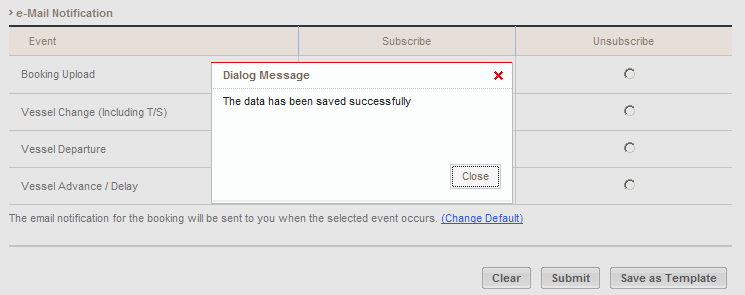 ■Step6 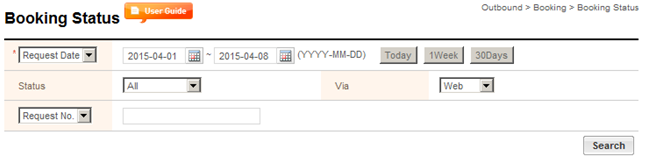 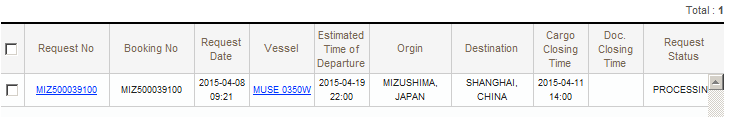 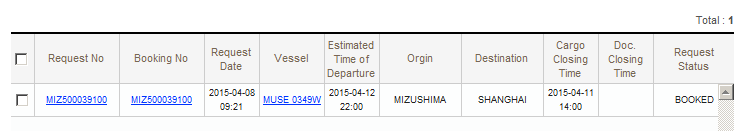 